Pátek 27.3.20Diktát do 13.00 (ostatní  úkoly do 18.00 nebo přes víkend)Čj str. 98 – cv. 6: Doplň slova souřadná rodu mužského a slovo významem nadřazené.                       -   cv. 7: Vymysli a napiš do tabulky co nejvíce slov s kořenem  -ryb- (alespoň 5)                -   cv. 8: Doplň koncovky na fóliiMatematika učebnice str. 57: Vyřeš 45minutový test, zda jsi zvládl dosud probírané učivo. Kdo má možnost, může si test vytisknout, ale postačí napsat do sešitu školního.Lv – podvojný deníkČítanka str. 116: Přečti si úryvek a vyplň pětilístek (v online sešitě nebo do sešitu LV nebo na vytištěný pracovní list. Malý mravenečník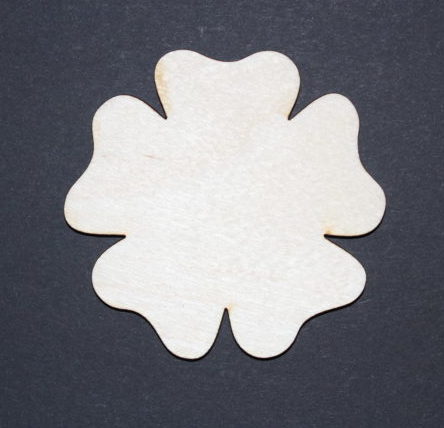 Jaký je? (2 přídavná jména)___________  __________Co dělá? (3slovesa)__________  __________  __________Popiš mravenečníka jednou větou. (4 slova)_____________  ___________  ___________  _____________Slovo mravenečník nahraď jiným s podobným významem. (1 slovo)___________________Předpona-ryb-Přípona, koncovka-ryb--ryb--ryb--ryb--ryb--ryb--ryb-